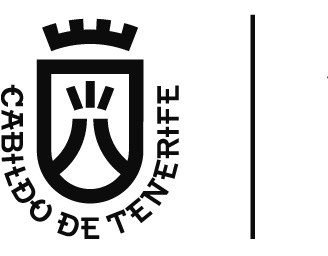 Área de PresidenciaServicio Administrativo de Presupuestos y Gasto Público	PRESUPUESTO GENERAL DEL CABILDO INSULAR DE TENERIFE
PROGRAMA DE ACTUACIÓN, INVERSIONES Y FINANCIACIÓN2016ENTIDAD: INSTITUTO TECNÓLOGICO Y DE TELECOMUNICACIONES DE TENERIFE2016MEMORIA DE OBJETIVOS A REALIZAR DURANTE EL EJERCICIO 2016MEMORIA DE OBJETIVOS A REALIZAR DURANTE EL EJERCICIO 2016A) OBJETIVOS ESTRATÉGICOSContinuar con la gestión de las infraestructuras del Anillo Insular de Telecomunicaciones de Tenerife.Continuar con la Contratación y gestión comercial de las infraestructuras del Anillo Insular de Telecomunicaciones de Tenerife. En base a su catálogo de precios y servicios, IT3 realizará una labor comercial que permita un incremento de la rentabilidad prevista del proyecto, y cumplir con los objetivos establecidos en el plan de negocio de la sociedad. Realizar el correcto mantenimiento preventivo y correctivo de las infraestructuras del Anillo Insular de Telecomunicaciones de Tenerife.Realizar el despliegue de nuevos ramales de acceso a los nodos de los nuevos operadores de telecomunicaciones que se están asentando en Tenerife con el fin de ofertar sus servicios a dichos operadores.Colaborar con los operadores mayoristas en el desarrollo y despliegue de redes FTTxB) OBJETIVOS Y ACCIONES CONCRETAS A DESARROLLAR EN EL AÑOColaborar con las administraciones públicas, y en particular con el Cabildo Insular de Tenerife en el desarrollo de planes de despliegue de infraestructuras de telecomunicaciones, convenios, etc.Realizar la gestión y el mantenimiento de los ramales ejecutados por IT3 para el Cabildo Insular de Tenerife.Enlazar las diferentes sedes del Cabildo Insular de Tenerife ubicadas en el área Metropolitana con las infraestructuras del Anillo Insular de Telecomunicaciones de Tenerife.Colaborar con el Cabildo Insular de Tenerife en el despliegue, puesta en funcionamiento, gestión, producción y mantenimiento de la Red de comunicaciones ópticas de Autoprestación del Cabildo Insular de Tenerife basada en tecnología DWDM.Colaborar con el Cabildo de Tenerife en la realización de Pliegos de Prescripciones Técnicas de diferentes licitaciones relacionadas con las telecomunicaciones así como despliegues de redes de fibra óptica y redes radio.Colaborar con el Cabildo Insular de Tenerife en el desarrollo de la Red Radio de Autoprestación del Cabildo Insular de Tenerife, a desplegar en los 31 municipios de la isla de Tenerife.A) OBJETIVOS ESTRATÉGICOSContinuar con la gestión de las infraestructuras del Anillo Insular de Telecomunicaciones de Tenerife.Continuar con la Contratación y gestión comercial de las infraestructuras del Anillo Insular de Telecomunicaciones de Tenerife. En base a su catálogo de precios y servicios, IT3 realizará una labor comercial que permita un incremento de la rentabilidad prevista del proyecto, y cumplir con los objetivos establecidos en el plan de negocio de la sociedad. Realizar el correcto mantenimiento preventivo y correctivo de las infraestructuras del Anillo Insular de Telecomunicaciones de Tenerife.Realizar el despliegue de nuevos ramales de acceso a los nodos de los nuevos operadores de telecomunicaciones que se están asentando en Tenerife con el fin de ofertar sus servicios a dichos operadores.Colaborar con los operadores mayoristas en el desarrollo y despliegue de redes FTTxB) OBJETIVOS Y ACCIONES CONCRETAS A DESARROLLAR EN EL AÑOColaborar con las administraciones públicas, y en particular con el Cabildo Insular de Tenerife en el desarrollo de planes de despliegue de infraestructuras de telecomunicaciones, convenios, etc.Realizar la gestión y el mantenimiento de los ramales ejecutados por IT3 para el Cabildo Insular de Tenerife.Enlazar las diferentes sedes del Cabildo Insular de Tenerife ubicadas en el área Metropolitana con las infraestructuras del Anillo Insular de Telecomunicaciones de Tenerife.Colaborar con el Cabildo Insular de Tenerife en el despliegue, puesta en funcionamiento, gestión, producción y mantenimiento de la Red de comunicaciones ópticas de Autoprestación del Cabildo Insular de Tenerife basada en tecnología DWDM.Colaborar con el Cabildo de Tenerife en la realización de Pliegos de Prescripciones Técnicas de diferentes licitaciones relacionadas con las telecomunicaciones así como despliegues de redes de fibra óptica y redes radio.Colaborar con el Cabildo Insular de Tenerife en el desarrollo de la Red Radio de Autoprestación del Cabildo Insular de Tenerife, a desplegar en los 31 municipios de la isla de Tenerife.